График уборки мест общего пользования паркинга (летний период по октябрь включительно)Влажная уборка помещения диспетчерской: еженедельно по средамСухая уборка помещения диспетчерской:Еженедельно по понедельникам, средам и пятницамСухая уборка МОП паркинга:еженедельно по вторникам и четвергам Влажная уборка МОП паркинга: мытье окон, подоконников, батарей,  двух въездных подъемных ворот самого паркинга : ежемесячно  в период с 14 по 16 число.По всем вопросам с уборкой обращаться по телефону: 308-97-69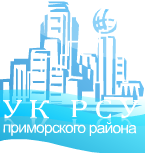 Общество с ограниченной ответственностью
 Управляющая компания«РСУ Приморского района»197183, Санкт-Петербург, ул. Полевая Сабировская д.3,ИНН 7814436504, КПП 781401001 Тел. 340-55-95.  E-mail: ukrsu-pr@mail.ru